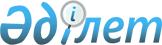 Есірткі құралдарына, психотроптық заттар мен прекурсорларға 2006 жылға арналған мемлекеттік квотаны бекіту туралыҚазақстан Республикасы Үкіметінің 2006 жылғы 3 тамыздағы N 735 Қаулысы



      "Есірткі, психотроптық заттар, прекурсорлар және олардың заңсыз айналымы мен теріс пайдаланылуына қарсы іс-қимыл шаралары туралы"»Қазақстан Республикасының 1998 жылғы 10 шілдедегі Заңының 
 8-бабына 
 сәйкес Қазақстан Республикасының Үкіметі 

ҚАУЛЫ ЕТЕДІ:




      1.

 

Қоса беріліп отырған:



      1) заңды  тұлғалар  үшін  есірткі  құралдарына  2006  жылға  арналған қажеттілік есебі;



      2) заңды тұлғалар үшін психотроптық заттарға 2006 жылға арналған қажеттілік есебі;



      3) заңды тұлғалар үшін прекурсорларға 2006 жылға арналған қажеттілік есебі бекітілсін.



      2. Осы қаулы қол қойылған күнінен бастап қолданысқа енгізіледі.

      

Қазақстан Республикасының




      Премьер-Министрі                        





 

                                         

Қазақстан Республикасы



                                              Үкіметінің



                                        2006 жылғы 3 тамыздағы



                                            N 735 қаулысымен



                                              бекітілген 


            Заңды тұлғалар үшін есірткі құралдарына




             2006 жылға арналған қажеттілік есебі


      


Ескерту. Қосымшаға өзгерту енгізілді - ҚР Үкіметінің 2006.12.29. N 


 1328 


 қаулысымен.



      * Омнопон дәрілік препаратын  дайындауды есепке ала отырып.




 

 

Қазақстан Республикасы    



Үкіметінің         



      2006 жылғы 3 тамыздағы   



                                            N 735 қаулысымен      



                                              бекітілген         

         

Заңды тұлғалар үшін психотроптық заттарға




           2006 жылға арналған қажеттілік есебі





                                         Қазақстан Республикасы



                                              Үкіметінің



                                        2006 жылғы 3 тамыздағы



                                            N 735 қаулысымен



                                              бекітілген 



 



          

Заңды тұлғалар үшін психотроптық заттарға




            2006 жылға арналған қажеттілік есебі


					© 2012. Қазақстан Республикасы Әділет министрлігінің «Қазақстан Республикасының Заңнама және құқықтық ақпарат институты» ШЖҚ РМК
				
Р/сN№

Құралдың



атауы

Пайдалану мақсаттары

Пайдалану мақсаттары

Пайдалану мақсаттары

Жиыны



(граммен)

Р/сN№

Құралдың



атауы

Медициналық



мақсаттар



үшін



(граммен)

Ғылыми-



зерттеу



және оқу



мақсаттары



үшін (граммен)

Өндірістік



мақсаттар



үшін



(граммен)

Жиыны



(граммен)

1

Героин

-

1808

-

1808

2

Дифеноксилат

-

0,8

-

0,8

3

Каннабис

-

18000

-

18000

4

Кодеин

4708,16

-

1133523,2

1138231,36

5

Кокаин

-

1500

-

1500

6

Леворфанол

0,8

-

-

0,8

7

Метадон

918,8

-

-

918,8

8

Морфин*

15234,91

-

11997,6

27232,51

9

Тебаин*

101,52


-


22,4

123,92

10

Тримеперидин

68020,6

-

20340

88360,6

11

Фентанил

124,7

-

55,5

180,2

12

Этилморфин

4103,05

-

-

4103,05

Р/сN

Заттың



атауы

Пайдалану мақсаттары

Пайдалану мақсаттары

Пайдалану мақсаттары

Жиыны



(граммен)

Р/сN

Заттың



атауы

Медициналық



мақсаттар



үшін



(граммен)

Ғылыми-зерт-



теу және



оқу



мақсаттары



үшін



(граммен)

Өндірістік



мақсаттар



үшін



(граммен)

Жиыны



(граммен)

1

2

3

4

5

6

1

Аллобарбитал

0,8

-

-

0,8

2

Альпразолам

600

-

-

600

3

Амобарбитал

-

0,8

-

0,8

4

Амфепрамон

0,8

-

-

0,8

5

Амфетамин

-

800

-

800

6

Барбитал

0,8

-

-

0,8

7

Бензфетамин

0,32

-

-

0,32

8

Бупренорфин

2

0,16

-

2,16

9

Гамма-оксимай қышқылы

528868

-

-

528868

10

Диазепам

400354,8

-

-

400354,8

11

Дронабинол

-

80

-

80

12

Золпидем

11000

-

-

11000

13

Клоназепам

5000

-

-

5000

14

Медазепам

9000

-

-

9000

1

2

3

4

5

6

15

Метаквалон

-

800

-

800

16

Метамфетамин

-

800

-

800

17

Метамфетамин рацемат

-

800

-

800

18

Метилфенидат

-

800

-

800

19

Мидазолам

800

-

-

800

20

Нитразепам

9000

-

-

9000

21

Оксазепам

100000

-

-

100000

22

Пентобарбитал

-

0,8

-

0,8

23

Тетразепам

500

-

-

500

24

Фенетиллин

-

320

-

320

25

Фенобарбитал

900000

-

-

900000

26

Фенциклидин

-

8

-

8

27

Хлордиазепоксид

50000

-

-

50000

Р/с N

№

Прекурсорлардың



атауы

Пайдалану мақсаттары

Пайдалану мақсаттары

Пайдалану мақсаттары

Жиыны



(кило-



граммен)

Р/с N

№

Прекурсорлардың



атауы

Медицина-



лық



мақсаттар



үшін



(килог-



раммен)

Ғылыми-зерт-



теу және оқу



мақсаттары



үшін



(килограммен)

Өндірістік



мақсаттар



үшін



(кило-



граммен)

Жиыны



(кило-



граммен)

1

Сірке



қышқылының



ангидриді

500

-

35225,5

35725,5

2

Ацетон

3000

-

8384696,99

8387696,99

3

Метилэтилкетон


-


-

10,2

10,2

4

Калий



перманганаты

5500

-

973268,52

978768,52

5

Псевдоэфедрин

0,5

-

0,5

6

Күкірт қышқылы

3000

1398770972

1398773972

7

Тұз қышқылы

4000

-

44259703,77

44263703,77

8

Толуол

1000

-

799554,48

800554,48

9

Эфедра шөбі


-


-

15

15

10

Фенилуксус



қышқылы

1

-

999

1000

11

Этил эфирі

6500

423215,8

429715,8

12

Эфедрин

70

-

261,1

331,1
